 МАДОУ «Детский сад № 39» МО «ЛГО»  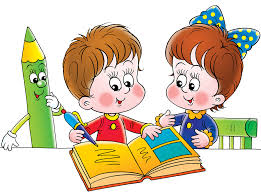 Учим стихотворения с детьмив детском саду и домаКонсультация учителя-логопеда1.   Каждое новое стихотворение должно быть сначала прочитано взрослым выразительно.
2.  Взрослый еще раз читает стихотворение.
3.  Далее читается отдельно каждая строчка стихотворения. Ребенок проговаривает ее за взрослым.
4.   Затем, задаются вопросы по содержанию стихотворения, что помогает ребенку понять  основную его мысль.
5.  После этого взрослый выясняет, какие слова ребенку не понятны, в доступной форме объясняет их значение.
6.  Очень часто стихи используются для закрепления определенных звуков, для этого перед заучиваем можно выполнить следующие задания: 
- выбрать слова из стихотворения на определенный звук, например слова, где есть звук Ш;
- угадать, с каким звуком много слов в данном стихотворении (Мышь, мышь, ты что шуршишь? – много слов со звуком Ш).
7. Можно использовать схематичную зарисовку каждой строчки стихотворения или фразы, рассказывание по очереди и т.д.8. Заучивание стихов помогает развивать у детей чувство ритма. Поэтому можно предлагать ребёнку, наряду с простым заучиванием стиха, отхлопывать или отстукивать его ритм.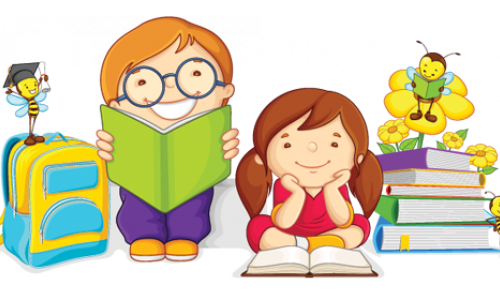   Март 2017 г.Учитель-логопед Шрайнер Светлана Аркадьевна